ALTERNATIVES TO VIOLENCE PROJECTBASIC WORKSHOP – Creating Cultures of Justice and PeaceSponsored by North Columbus Friends Meeting and Friends Peace Teamsfor all people dedicated to just, peaceful homes, communities, and societiesAtNorth Broadway United Methodist Church 48 E North Broadway; Columbus, OH 43214February 16 -18, 2024 (18 hours)PARTICIPANT REGISTRATION FORMNAME: ___________________________________________________________________________________________________________MAILING ADDRESS: _____________________________________________________________     CITY, STATE, ZIP: _____________________________________________________________CELL TELEPHONE: _________________________ E-MAIL ADDRESS: ______________________Workshop Attendance: (Check if, “Yes”)___ BASIC WORKSHOP – Creating Cultures of Justice and Peace, February 16 -18, 2024, Columbus OH___ Interest in future AVP Workshops (___ Basic, ___ Advanced, ___ Facilitator)Registration Fees: (Check all that apply):___ Basic Workshop ($25 - $50 sliding scale, as able.)  Amount: ________________________ Basic Workshop ($10 - student.)___ Basic Workshop ($0 – no worries - scholarship requested.)[Registration Fee helps offset facility and food costs.  All event personnel are non-compensated volunteers.  Donations are welcome to offset scholarship requests.  Thank you!]Special Needs: (Check all that apply):___ Overnight Hospitality (home stay as available)___ Medical Dietary Requirements (where possible): _____________________________________ Transportation from airport, bus station, other: ___________________________________Please complete this form, and (e) mail with your accompanying check made payable to me (PLEASE note on your payment: PSAC - AVP Feb ’24 Workshop), or VENMO payment to me and return at your earliest convenience, to:Don Buckingham – Event Coordinator4617 Olentangy Blvd.Columbus, OH 43214Questions:  614-517-9700donabuckingham@gmail.com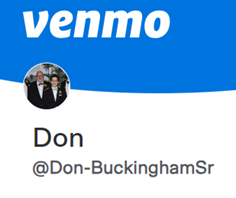 